KLASA:	003-06/21-01/04URBROJ 238-49-31-21-2Velika Gorica, 08.srpnja  2021.g.ZAPISNIKsa 1. sjednice Školskog odbora Umjetičke škole  Franje Lučića, koja je održana  07.srpnja  2021 g.,  u 18,00 sati. Sjednica se održala virtualnim putem, preko Zoom meeting platforme. Prisutni:	Tomislav Krešimir Hubak, Marija Ilečić, Ratko Štern, Igor Jugec, Tomislav Špoljar, Ana GenzićOdsutni:	Darko BekićOstali:		B. Vidošević – ravnatelj  		M. Cvetković - tajnicaNa sjednici se utvrđuje sljedeći Dnevni red:Izvješće o imenovanju članova Školskog odboraIzbor predsjednika i zamjenika predsjednika Školskog odboraFinancijski izvještaj za razdoblje 01.01.-30.06.2021.godineRaznoNazočni članovi Školskog odbora jednoglasno su usvojili predloženi dnevni red.Ad 1.)Ravnatelj škole Borut Vidošević,  ukratko je podnio izvješće o imenovanim članovima Školskog odbora. Konstatira se da je izvršena verifikacija mandata članova Školskog odbora. Mandat imenovanim članovima školskog odbora je četiri godine, a teče od dana konstituiranja Školskog odbora.                         Ravnatelj je čestito imenovanim članovima Školskog odbora na imenovanju i poželio uspješan rad u narednom četverogodišnjem mandatu.Ad 2.)Sukladno odredbi članka 119., stavka 7. Zakona o odgoju i obrazovanju o osnovnoj i srednjoj školi i odredbi članka 35. Statuta Umjetničke škole Franje Lučića, svaki član Školskog odbora može biti izabran za predsjednika i zamjenika predsjednika Školskog odbora  prema osobnoj ili prihvaćenoj kandidaturi.Predsjednik i zamjenik predsjednika Školskog odbora biraju se na mandat Školskog odbora. Glasovanje je javno, dizanjem ruku, ako Školski odbor ne odluči drugačije. Tomislav Špoljar, izabran je za predsjednika Školskog odbora. Ana Genzić izabrana je za zamjenika  predsjednika Školskog odbora.Vođenje sjednice Školskog odbora nastavlja predsjednik Školskog odbora.Ad 3.)Financijski izvještaj za razdoblje 01.01.-30.06.2021. godine jednoglasno je prihvaćen.Ad 4.)G.Štern, predlaže da se računi za plaćanje godišnje participacije izdaju svaki mjesec. Upoznati roditelje na mogućnost plaćanja cjelokupnog godišnjeg iznosa, promjeniti naziv u školarinu. Obavijestiti roditelja o nedolasku  nastavnika na sat, vidjeti i druge mogućnosti plaćanja novčane naknade zbog nezapošljavanja određene kvote osoba s invaliditetom.Kada je utvrđeno da je dnevni red iscrpljen, predsjednik Školskog odbora zaključio je sjednicu u 19,00 sati.Zapisnik vodila:								Predsjednik Školskog odbor:Marijana Cvetković, tajnica Škole					Tomislav Špoljar,prof.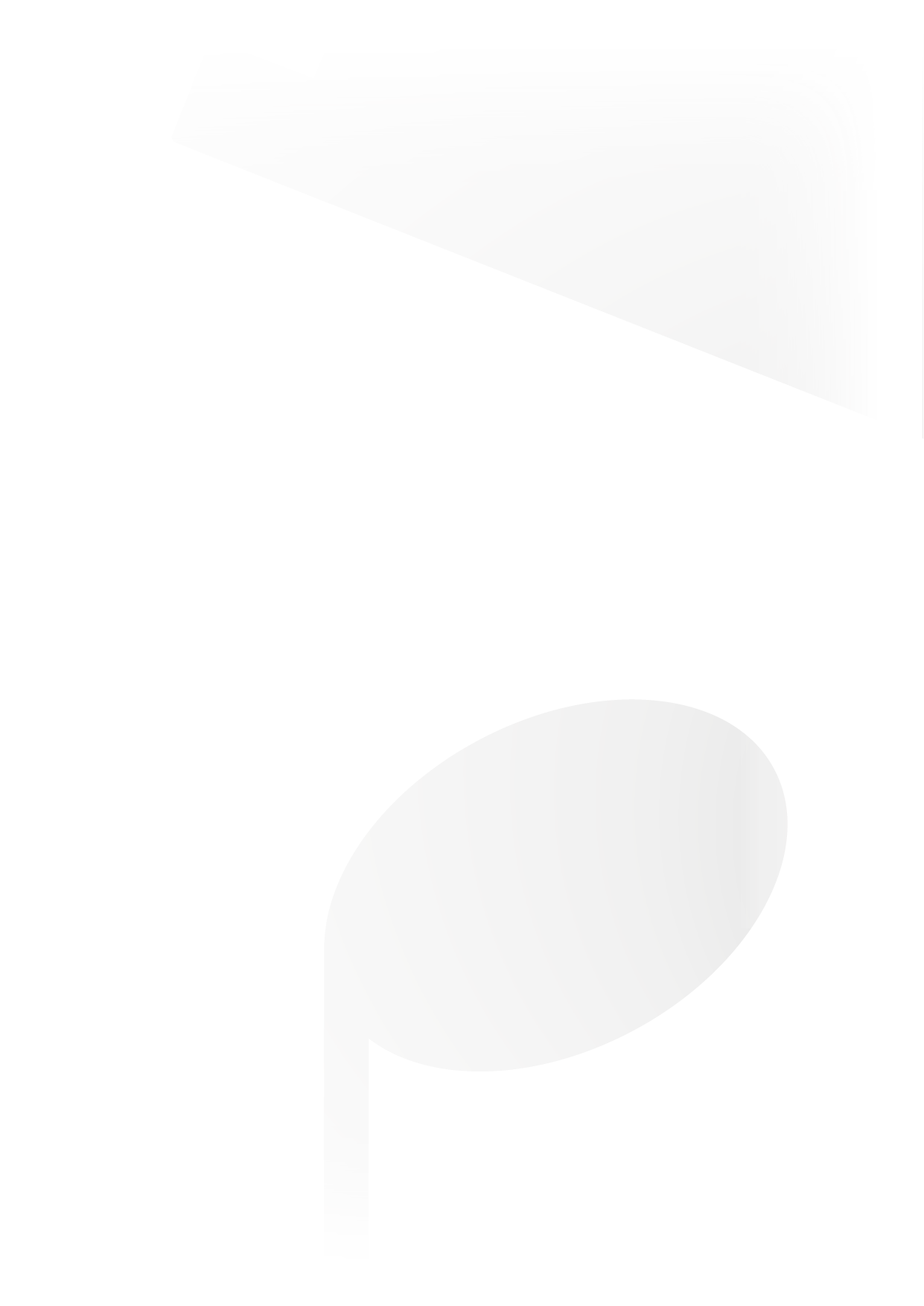 